Your Lobbying ListIf you want to make a difference to our suburbs and raise your concerns then you must lobby these influential people.  Send them emails, letters, ring, fax, email – get involved, get active.  Make contact regularly with them – daily, weekly, and remember these people have the power to change our lives forever! Parts of Ashfield LGA are covered by three State Members-NSW Ministers with Transport and Infrastructure ResponsibilitiesOur Federal Member of ParliamentAshfield Council – Email addresses for CouncillorsWestConnexTo get in contact with WestConnex Delivery Authority phone 1300 660 248Go to their website – www.westconnex  - “Have your say” page    Email:    info@westconnex.com.au  WestCon Community Action GroupsNo M4 East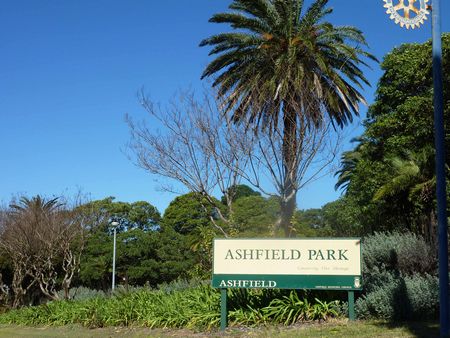 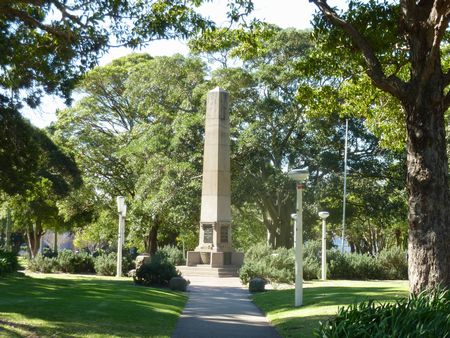 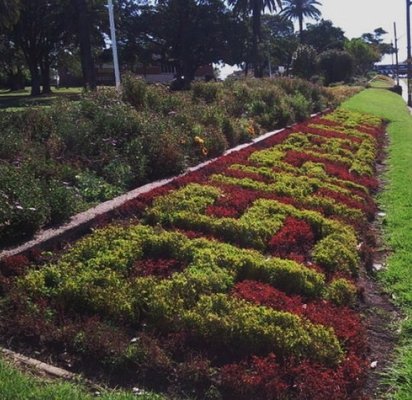 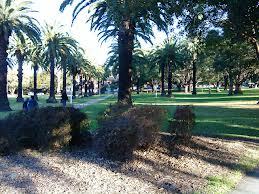 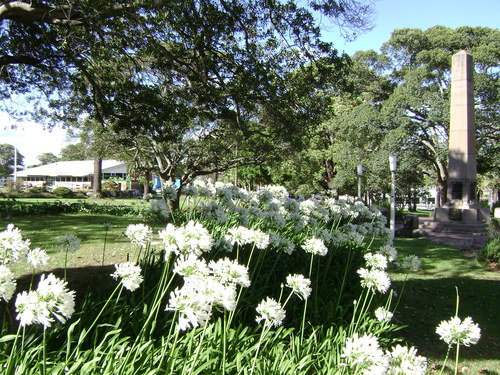 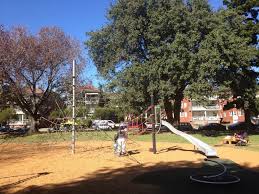 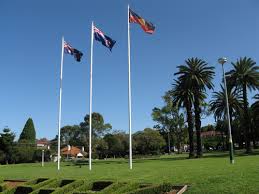 StrathfieldCharlesCasuscellistrathfield@parliament.nsw.gov.auBalmainJamieParkerjamie.parker@parliament.nsw.gov.auCanterburyLindaBurneylinda.burney@parliament.nsw.gov.auPremierBarryO'Farrellwww.premier.nsw.gov.auMinister for Ports and RoadsDuncan Gayoffice@gay.minister.nsw.gov.auMinister for TransportGladysBerejiklianoffice@berejiklian.minister.nsw.gov.auMinister for Planning and Infrastructure Brad Hazardoffice@hazzard.minister.nsw.gov.auGrayndlerAnthony AlbaneseA.Albanese.MP@aph.gov.auLucilleMcKenna (Mayor)lucille.mckenna@bigpond.comCarolineStottcestott@hotmail.comAlex Loftsthe.lofts@bigpond.comTed Cassidyecas@bigpond.net.auMarkDrurymark_drury@bigpond.comMorrisMansourmansour.morris@gmail.comJuliePassas 0419 206 855AdrianoRaiolaAdriano.raiola@hotmail.comMaxRaiolamax@ashfieldliberals.com.auVittoriasRicittivittorias.raciti@gmail.comJeanette Wangjeanettewang168@gmail.comMonica Wangmanwangmann@ihug.com.au